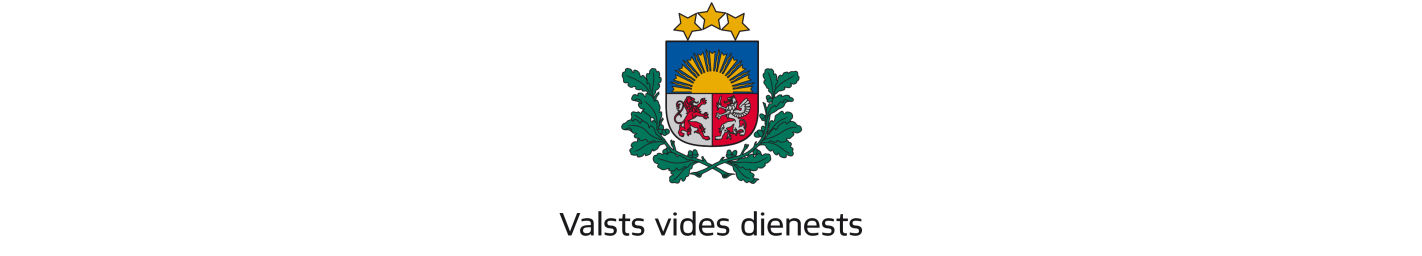 _______________________________________________________________________________________________________________________________________________________Rūpniecības iela 23, Rīga, LV-1045, tālr. 67084200, e-pasts: ap@vvd.gov.lv, www.vvd.gov.lvRīga, 2022. gada 23. septembrisParedzētās darbības ietekmes uz vidi sākotnējais izvērtējums Nr. AP22SI0177Sākotnējā izvērtējuma mērķis ir noteikt, vai pieteiktā paredzētā darbība atsevišķi vai kopā ar citām darbībām varētu būtiski ietekmēt vidi. Sākotnējā izvērtējuma uzdevums nav precīzi dokumentēt ietekmju apjomu un definēt projekta īstenošanas nosacījumus. Detalizēts ietekmju apjoma un būtiskuma izvērtējums ir veicams ietekmes uz vidi novērtējuma ietvaros atbilstoši likumā „Par ietekmes uz vidi novērtējumu” un tam pakārtotajos normatīvajos aktos noteiktajai kārtībai gadījumā, ja sākotnējā izvērtējuma rezultātā tiek secināts, ka pieteiktās paredzētās darbības īstenošanas rezultātā ir iespējama būtiska ietekme uz vidi.Paredzētās darbības ierosinātājs (t.sk., reģistrācijas numurs un adrese):Vitaly Danilenko, personas kods 080655-18000, Kāpu iela 73, Jūrmala, LV-2008.Paredzētās darbības nosaukums:Ēkas pārbūve.Paredzētās darbības norises vieta:Nekustamais īpašums ar kadastra numuru 1300 014 0303, zemes vienības kadastra apzīmējums 1300 014 0303, būves kadastra apzīmējums 1300 014 0303 001, Kāpu iela 73, Jūrmala, LV-2008.Informācija par paredzēto darbību, iespējamām paredzētās darbības vietām un izmantojamo tehnoloģiju veidiem:Objektā paredzēts pārbūvēt esošo ēku ar apbūves laukumu 290,5 m2. Pārbūves darbu laikā ēka tiks papildināta ar dzīvojamo telpu ēkas otrajā stāvā, rietumu pusē, virs garāžas apjoma, kur pēc oriģinālā projekta atrodas terase. Jaunbūvējamā telpa tiks norobežota ar fasāžu sistēmas stikla konstrukciju un keramzītbetona bloku mūra sienu. Virs jaunizveidojamās telpas paredzēts plakanais jumta pārsegums ar siltumizolāciju. Pārsegumā paredzēta arī virsgaisma no slīpas konstrukcijas fasāžu sistēmas ar stiklojumu visās plaknēs. Tiks izbūvēta jauna iekšējā jumta ūdens noteces sistēma, kura tiks izvadīta caur pirmā stāva pārsegumu un pievienota esošai noteces sistēmai pirmā stāva garāžas telpā. Tiks izbūvēta jauna jumta parapeta daļa virs esošām ēkas sienām, kura nodalīs jaunbūvējamo jumtu no esošā jumta. Jaunbūvējamās telpas pārseguma vajadzībām tiks daļēji nojaukts esošais konsolētais jumts virs terases, lai to savienotu ar jaunbūvējamo pārseguma daļu. Ēkas austrumu pusē virs esošas terases tiks izbūvēta fasāžu sistēmas stiklojuma norobežojošās konstrukcijas. Gan sienu daļa, gan pārsegums paredzēts stiklots. Ēkai tiks pārbūvētas – sadalītas un apvienotas vairākas telpas pagrabstāvā, pirmajā stāvā un otrajā stāvā. Telpu pārbūve neskars ēkas nesošās konstrukcijas. Pārbūves ietvaros netiks pārbūvēta ūdensapgāde, kanalizācija vai apkures sistēma.Atbilstoši iesniegumam pievienotajam ģenerālplānam ēkas pārbūve paredzēta viena īpašuma robežās, vienā zemes vienībā. Saskaņā ar Valsts zemes dienesta Kadastra informācijas sistēmas datiem zemes vienības zemes lietošanas mērķis ir individuālo dzīvojamo māju apbūve. Zemes vienības kopplatība ir 0,537 ha, ko veido 0,4 ha mežs un 0,137 ha pārējās zemes. Projekta realizācijas rezultātā būs jāprecizē šie dati, tā kā zemes īpašuma dokumentos nav iekļauta zeme zem ēkās un pagalmiem, lai arī teritorija ir apbūvēta. Zemes vienībā atrodas dzīvojamā māja, kurai noteikts lietošanas veids – viena dzīvokļa māja, ekspluatācijā uzsākšanas gads 2001. Saskaņā ar Jūrmalas valstspilsētas administrācijas vēstulē Nr. 14-1/2139 norādīto, ēka pieņemta ekspluatācijā 2002. gada 11. februārī. Saskaņā ar 2001.gada 4. decembra Būves tehniskās inventarizācijas lietu ēkai ir divi virszemes stāvi un viens pazemes, patvaļīgas būves pazīmes nav reģistrētas. Ēka izbūvēta no vieglbetona sienām, uz dzelzsbetona pamatiem un ar betona/dzelzsbetona jumtu. Būves apbūves laukums 280 m2, būvtilpums 2242 m3. Jūrmalas valstspilsētas administrācijas Pilsētplānošanas pārvaldes Būvinspekcijas nodaļas būvinspektors un būvinspektora palīgs 2022. gada 20. septembrī veica nekustamā īpašuma pārbaudi, kuras laikā netika konstatēta patvaļīga būvniecība, par ko 2022. gada 22. septembrī tika sagatavots atzinums par ēkas pārbaudi Nr. BIS-BV-19.9-2022-9967.Atbilstoši spēkā esošajam Jūrmalas pilsētas teritorijas plānojumam (turpmāk – Teritorijas plānojums), Funkcionālā zonējuma kartē norādītajam paredzētās darbības vietai ir noteikts savrupmāju apbūves teritorijas (DzS22) izmantošanas veids, kas robežojas ar citām šādām teritorijām. Darbība ir paredzēta Jūrmalas pilsētas administratīvās teritorijas robežās. Saskaņā ar Centrālās statiskas pārvaldes datubāzē iekļauto informāciju par iedzīvotāju skaitu valstspilsētā, secināms, ka apkārtne ir blīvi apdzīvota. 2022. gadā iedzīvotāju skaits Jūrmalā ir 50 190. Jūrmalā atrodas vairākas teritorijas ar jutīgu izmantošanas veidu: vairākas skolas, pirmsskolas izglītības iestādes, baznīcas, slimnīca, kultūras nams, atpūtas mājas, tūrisma objekti un dzīvojamās mājas. Darbība ir paredzēta dzīvojamā kvartāla, blakus citām dzīvojamām mājām. Līdz ar to iedzīvotāji var izjust diskomfortu, ko var radīt putekļi un pastiprināts troksnis pārbūves darbu laikā.Teritorijas sagatavošanas darbi nav nepieciešami. Darbi tiks veikti tikai ēkā. Zemes vienībā ir ierīkots piebraucamais ceļš un laukumi 724,1 m2 platībā. Piebraukšana pie paredzētās darbības vietas tiks organizēta pa esošajām ielām Jūrmalā. Tādējādi būvdarbu laikā palielināsies satiksmes intensitāte tuvākajā apkārtnē, līdz ar to pastiprināsies arī tehnikas radītās emisijas gaisā, putekļi un troksnis. Tāpat pārbūves darbi būs saistīti ar būvgružu rašanos, nelielos apjomos radīsies sadzīves atkritumi un iespējams bīstamie atkritumi. Būvniecības tehnikas darbināšanai tiks izmantota degviela (benzīns, dīzeļdegviela), kas saskaņā ar informāciju dažādās drošības datu lapās ir uzliesmojoši šķidrumi, kuri var ietekmēt strādnieku veselību objektā, kā arī ir toksiski ūdens organismiem ar ilgstošām sekām. Līdz ar to avāriju situācijās ir iespējams gan augsnes, gan virszemes ūdeņu un pazemes ūdeņu piesārņojums ar naftas produktiem. Iespējamo avāriju rezultātā var tik ietekmēta arī Baltijas jūras Rīgas jūras līča ūdens kvalitāte, tā kā zemes vienība atrodas aptuveni 130 m attālumā no jūras. Saskaņā ar Teritorijas plānojuma Funkcionālā zonējuma karti un karti “Apgrūtinājumi” darbības vieta atrodas krasta kāpu aizsargjoslā, Baltijas jūras un Rīgas jūras līča ierobežotas saimnieciskās darbības joslas teritorijā.Ūdensapgādes, kanalizācijas un apkures sistēmu risinājumi netiek mainīti/pārbūvēti. Saskaņā ar Teritorijas plānojuma karti “Apgrūtinājumi” darbības vieta atrodas valsts nozīmes pilsētbūvniecības pieminekļa Nr. 6092 “Vaivaru-Asaru-Mellužu-Pumpuru-Jaundubultu vasarnīcu rajons” teritorijā, kā arī Asaru kapu aizsargjoslā. Tāpat saskaņā ar Dabas aizsardzības pārvaldes dabas datu pārvaldības sistēmu “OZOLS” darbības vieta neatrodas īpaši aizsargājamajā dabas teritorijā, bet zemes vienībā ir reģistrēts Eiropas Savienības nozīmes īpaši aizsargājamā biotopa 2180 Mežainas piejūras kāpas divi poligoni, kā arī objekta tuvumā atrodas citi Eiropas Savienības nozīmes īpaši aizsargājamie biotopi: 2110 Embrionālās kāpas, 2120 Priekškāpas, 2130* Ar lakstaugiem klātas pelēkās kāpas, 2180 Mežainas piejūras kāpas. Šos biotopus būtiskākie apdraudošie faktori ir kāpu izbradāšana un to mehāniska iznīcināšana. Līdz ar to pārbūves darbu laikā  pastāv varbūtība, ka tiks negatīvi ietekmētas īpaši aizsargājamā dabas vērtības.Izvērtējot iepriekš minēto Valsts vides dienests secina, ka paredzētā darbība atbilst likuma “Par ietekmes uz vidi novērtējumu” 3.2 panta pirmās daļas 1) punkta un 2. pielikuma 11. punkta 12) apakšpunktam: ēku un būvju būvniecība, pārbūve, atjaunošana un restaurācija Baltijas jūras un Rīgas jūras līča piekrastes krasta kāpu aizsargjoslā, līdz ar to tai ir jāveic ietekmes uz vidi sākotnējais izvērtējums.Paredzētās darbības ietekmes uz vidi vērtēšanas nepieciešamības pamatojums (iespējamās ietekmes būtiskuma novērtējums):Paredzētās darbības ietekmes uz vidi sākotnējais izvērtējums veikts, pamatojoties uz likuma “Par ietekmes uz vidi novērtējumu” 3.2 panta pirmās daļas 1) punktu un 2. pielikuma 11. punkta 12) apakšpunktu, Ministru kabineta 2015. gada 13. janvāra noteikumu Nr. 18 “Kārtība, kādā novērtē paredzētās darbības ietekmi uz vidi un akceptē paredzēto darbību” 13. punktu, kā arī Administratīvā procesa likuma 85. pantu. Novērtēšana veikta, balstoties uz Eiropas Savienības sākotnējā izvērtējuma vadlīnijās noteikto pieeju un kritērijiem, kas interpretē Eiropas Parlamenta un Padomes direktīvu 2014/52/ES (ar ko groza Direktīvu 2011/92/ES par dažu sabiedrisku un privātu projektu ietekmes uz vidi novērtējumu).Likuma “Par ietekmes uz vidi novērtējumu” 8. panta pirmā daļa nosaka, ka piesakot darbību, ierosinātājs norāda vismaz divus dažādus risinājumus attiecībā uz šīs darbības vietu vai izmantojamo tehnoloģiju veidiem. Ierosinātājs nav iesniedzis paredzētās darbības divus iespējamos variantus, tādējādi Valsts vides dienests kā otro alternatīvo risinājumu pieņem variantu, ka paredzētā darbība netiks īstenota.Sākotnējā ietekmes uz vidi novērtējuma ietvaros netika identificētas potenciālas būtiskas ietekmes. Ēku būvniecība un teritorijas labiekārtojuma rezultātā radītā ietekme uz vidi, kas saistīta ar dabas resursu patēriņu, vides piesārņojumu, ietekmi uz iedzīvotājiem, ietekmi uz darbības vietā un tās apkārtnē esošajām īpaši aizsargājamām dabas vērtībām un citiem vides procesiem neradīs būtisku ietekmi, tā kā būs lokālas dabas un neskars plašu ģeogrāfisko teritoriju, kā arī to ir iespējams laicīgi konstatēt un novērst. Būtiskākie ietekmes aspekti ir saistīti ar likuma “Par ietekmes uz vidi novērtējumu” 11. panta otrās daļas 3) punkta b), g) apakšpunktu: dabiskās vides absorbcijas spēja, kas vērtējama, pievēršot īpašu uzmanību pievēršot īpašu uzmanību Baltijas jūras un Rīgas jūras līča piekrastes aizsargjoslai un jūras videi, blīvi apdzīvotām teritorijām, ņemot vērā trešās daļas 1) punktu: ietekmes apjomu un telpisko izplatību (iespējami ietekmei pakļautās teritorijas lielumu un pakļauto iedzīvotāju skaitu.Pārbūves darbu rezultātā radītā ietekme galvenokārt ir saistīta ar darbiem jutīgā teritorijā Rīgas jūras līča piekrastē, krasta kāpu aizsargjoslā. troksni un būvgružu radīšanu pārbūves darbu laikā, kā arī darbības vietas atrašanos īpaši aizsargājamo dabas vērtību tuvumā.Ēkas pārbūve ir atļauta atbilstoši Teritorijas plānojuma Teritorijas izmantošanas un apbūves noteikumu 331. punktam, tā kā teritorijas izmantošanas veids netiek mainīts. Ēkas izvietojums un augstums netiks mainīts. Tā kā saskaņā ar Valsts zemes dienesta Kadastra informācijas sistēmas datiem zemes vienībā nav reģistrēta zeme zem ēkām un pagalmiem un zeme zem ceļiem, Jūrmalas valstspilsētas administrācija ir uzdevusi izstrādāt detālplānojumu. Tas ir apstiprināts ar Jūrmalas valstspilsētas domes 2022. gada 18. augusta lēmumu Nr. 390 “Par detālplānojuma zemesgabaliem Kāpu ielā 73 un Kāpu ielā 75, Jūrmalā, apstiprināšanu”. Maksimālais atļautais apbūves blīvums 12 %, maksimālais apbūves augstums dzīvojamai ēkai 12 m, maksimālais stāvu skaits 2,5. Saskaņā ar iesniegumā norādīto informāciju apbūves blīvums ir 5,41 %, ēkas nesošās konstrukcijas netiek mainītas. Darbi ārpus ēkas nav paredzēti. Ūdensapgādes, un kanalizācijas sistēmu risinājumi netiek mainīti/pārbūvēti. Ņemot vēra, ka paredzētās darbības vieta atrodas vietējas nozīmes pilsētbūvniecības pieminekļa teritorijā, ēku arhitektoniskajiem risinājumiem būs jāiekļaujas apkārtējā kvartāla apbūves ansamblī, saglabājot nozīmīgās telpiskās un arhitektoniskās kvalitātes. Pārbūves darbi ir pieļaujami atbilstoši Aizsargjoslu likuma 38. panta prasībām, saņemot Nacionālās kultūras mantojuma pārvaldes atļauju.Paredzētās darbības vieta atrodas Rīgas jūras līča krasta kāpu aizsargjoslā, kas ir izveidota, lai samazinātu piesārņojuma ietekmi uz Baltijas jūru, saglabātu meža aizsargfunkcijas, novērstu erozijas procesu attīstību, aizsargātu piekrastes ainavas, nodrošinātu piekrastes dabas resursu, arī atpūtai un tūrismam nepieciešamo resursu un citu sabiedrībai nozīmīgu teritoriju saglabāšanu, aizsardzību un ilgstošu izmantošanu. Kā viena no Baltijas jūras un Rīgas jūras līča piekrastes aizsargjoslas joslām ir noteikta krasta kāpu aizsargjosla, kurā saskaņā ar Aizsargjoslu likuma 36. pantu ir noteikti vairāki aprobežojumi, tajā skaitā ir aizliegts celt jaunas ēkas un būves, kā arī paplašināt esošās ēkas un būves, izņemot konkrētus izņēmuma gadījumus. Kā izņēmums Aizsargjoslu likuma 36. panta otrās daļas 3) punktā ir noteikta ēku un būvju celtniecība vai paplašināšana, ja tā ir paredzēta vietējās pašvaldības teritorijas plānojumā un notiek pilsētas teritorijā un šīs darbības ir saskaņotas ar Valsts vides dienestu. Aizsargjoslu likuma 36. panta divi prim viens daļa nosaka, ka šī likuma 36. panta otrajā daļā izņēmuma gadījumi ir pieļaujami vienīgi tad, ja tiek veikts paredzētās darbības ietekmes uz vidi sākotnējais izvērtējums, tādējādi paredzētā ēkas pārbūve ir atļauta saskaņā ar Aizsargjoslu likumā noteikto izņēmuma gadījumu.Lai arī paredzētās darbības vieta atrodas Jūrmalas valstspilsētas robežās, tomēr pārbūves darbu laikā iedzīvotāji netiks būtiski traucēti. Zemes vienība atrodas Jūrmalas nomalē. Transporta un tehnikas darbības rezultātā radītais troksnis un vibrācijas būs minimālas, tehnikai raksturīgas, īslaicīgas un pārejošas. Pārbūves darbu laikā īslaicīgi un nelielā daudzumā veidosies emisija gaisā (putekļi, izplūdes gāzes no transporta), taču būtisku diskomfortu blakus māju iedzīvotājiem neradīs. Tā kā Latvijā valdošies ir dienvidu un dienvidrietumu vēji, tad emisijas izplatīsies virzienā uz jūru un prom no dzīvojamās apbūves. Lai arī nokļūšanai līdz paredzētās darbības vietai tiks izmantotas Jūrmalas pilsētas ielas, tomēr satiksmes ierobežošana nav paredzēta. Satiksmes intensitāte visticamāk būtiski nepieaugs, tā būs līdzvērtīga esošajai.Pārbūves darbu rezultātā netiks ietekmēta arī Baltijas jūras Rīgas jūras līča ūdens kvalitāte, tā kā darbība nav saistīta ar būtiska piesārņojuma radīšanu. Lai arī būvniecības darbos tiks izmantota tehnika, no kuras ir iespējama degvielas un smēreļļu noplūde avāriju situācijās, taču, nodrošinot absorbentu klātbūtni darbu teritorijā, avāriju risks tiks samazināts līdz minimumam, un ir novēršams, laicīgi veicot transporta apskati un apkopi. Saskaņā ar VSIA “Zemkopības ministrijas nekustamie īpašumi” Meliorācijas kadastra informācijas sistēmu zemes vienība nav meliorēta. Pārbūves darbu laikā netiks radīta negatīva ietekme uz gruntsūdeņu kvalitāti un daudzumu.Tāpat pārbūves darbi nebūs saistīti ar būtiska apjoma būvgružu radīšanu. Saskaņā ar aprēķiniem iesniegumā, demontāžas darbu laikā tiks radīti apmēram 3 m3 būvgružu, kas tiks nodoti atkritumu apsaimniekošanas uzņēmumam. Pārbūves darbu process būs īslaicīgs un pārejošs, kā arī nebūs saistīts ar lielu darbinieku skaitu vai papildus darbavietu radīšanu apkārtnē.Pārbūves darbu laikā netiks ietekmētas īpaši aizsargājamās dabas teritorijas, jo paredzētās darbības vietā vai tās tiešā tuvumā nav šādu teritoriju. Saskaņā ar Dabas aizsardzības pārvaldes dabas datu pārvaldības sistēmu “OZOLS” tuvākā īpaši aizsargājamā dabas teritorija ir Ķemeru Nacionālais parks vairāk nekā 6 km attālumā uz rietumiem. Tuvākais mikroliegums, kas izveidots vistu vanaga (Accipiter gentilis) aizsardzībai, atrodas vairāk nekā 1 km attālumā. Savukārt ietekme uz tuvākajiem īpaši aizsargājamie biotopiem nav sagaidāma, tā kā būvdarbi tiks veikti tikai ēkas kontūru robežās un pārvietošanas līdz ēkai paredzēta pa esošo piebraucamo ceļu. Arī sertificētā eksperte Egita Grolle (sertifikāta Nr.003, joma: meži un virsāji, jūras piekraste, vaskulārās augu sugas) 2019. gada 2. oktobra Sugu un biotopu jomas eksperta atzinumā Nr. 52/19 norāda, ka paredzētās darbības rezultātā neradīsies nelabvēlīga ietekme uz aizsargājamiem biotopiem vai augu sugām, jo darbu rezultātā netiks skartas aizsargājamo biotopu platības. Nav paredzams, ka plānotās apbūves rezultātā būtiski palielināsies antropogēnā ietekme uz blakus īpašumā esošajiem aizsargājamiem biotopiem. Teritorija jau pašlaik ir pakļauta salīdzinoši intensīvai izmantošanas vasaras periodā. Saskaņā ar Valsts SIA “Latvijas Vides, ģeoloģijas un meteoroloģijas centrs” Piesārņoto un potenciāli piesārņoto vietu reģistra datiem paredzētās darbības vieta neatrodas teritorijā, kurā konstatēts piesārņojums vai kaitējums videi. Saskaņā ar Valsts vides dienesta Piesārņojošo darbību vietu karti paredzētās darbības vietas tuvumā neatrodas teritorijas, kurās tiek veikta piesārņojošas darbības. Tuvākās šādas teritorijas ir sadedzināšanas iekārtas, autoremontdarbnīcas, notekūdeņu attīrīšanas iekārtas un citas vairāk nekā 500 m attālumā no darbības vietas.Paredzētās darbības vieta neatrodas arī katastrofu vai ekstremālu meteoroloģisko apstākļu riska zonā. Vētras gadījumā, iespējama teritorijā iestādīto koku laušana un izgāšana, vai stipru lietavu gadījumā teritorijas zemāko vietu (ieplaku) applūšana. Taču koku laušanas un izgāšanas iespējamība vai teritorijas applūšana nav saistāma ar paredzētās darbības īstenošanu, tā ir iespējama jebkurā teritorijā.Secinājumi:Veicot ietekmes uz vidi sākotnējo izvērtējumu, Valsts vides dienests ir konstatējis, ka paredzētā darbība neatbilst likuma “Par ietekmes uz vidi novērtējumu” 4. panta un 1. pielikumā noteiktajām darbībām, kurām piemērojams ietekmes uz vidi novērtējums.Ēkas pārbūve un ar šo darbību saistītā ietekme uz vidi atbilstoši likuma “Par ietekmes uz vidi novērtējumu” 11. panta kritērijiem netiek klasificēta tik nozīmīga vai kompleksa, lai būtu nepieciešams piemērot ietekmes uz vidi novērtējuma procedūru, tā kā tā ir vērtējama tikai kā nozīmīga lokālā mērogā, nav saistīta ar būtisku piesārņojuma risku un to nevar uzskatīt par tādu, kas var radīt negatīvu ietekmi uz apkārtējo iedzīvotāju dzīves kvalitāti. Ar pārbūves darbu pabeigšanu beigsies arī radītā ietekmju darbība. Pēc darbiem teritorija tiks sakārtota.Pārbūves darbu laikā netiks ietekmēta virszemes ūdeņu un gruntsūdeņu kvalitāte. Rīgas jūras piekraste atrodas vairāk nekā 130 m attālumā no darbības vietas, darbība nav saistīta ar ietekmi uz jūru. Darbi paredzēti esošās ēkas ietvaros, tiks veikta konstruktīvo elementu pārbūve. Ūdensapgādes un kanalizācijas sistēmas netiks skartas un pārbūvētas.Pārbūves darbu rezultātā radītās emisijas gaisā, putekļi un troksnis nebūs būtiski negatīvs. Darbības rezultātā netiks ietekmēti apkārtējie iedzīvotāji, netiks pasliktināta tuvāko dzīvojamo māju iedzīvotāju dzīves kvalitāte, tā kā tehniskajos noteikumos iespējams noteikt pasākumus radītā gaisa, ūdens piesārņojuma, putekļu, trokšņa mazināšanai un teritorijas sakārtošanai pēc darbu beigšanas.Paredzētā darbība atbilst Jūrmalas pilsētas teritorijas plānojumam, tā kā ir paredzēta savrupmāju apbūves teritorijā (DzS22), kurā saskaņā ar Teritorijas izmantošanas un apbūves noteikumu 331. punktu ir atļauta savrupmāju apbūve, ko veido viena dzīvokļa, divu dzīvokļu māja, vasarnīca un dvīņu māja.Paredzētā darbība atbilst Detālplānojumam zemesgabaliem Jūrmalā Kāpu ielā 73 (kadastra apzīmējums 1300 014 0303) un Kāpu ielā 75 (kadastra apzīmējums 1300 014 0302). Projekta plāns atbilst detālplānojuma kartei “Teritorijas plānotā (atļautā) izmantošana”, ēkas izvietojums netiek mainīts. Projekta realizācijā jāņem vērā Detālplānojuma Apbūves noteikumu prasības.Ietekmes uz vidi novērtējuma nepieciešamība neizriet arī no lietderības un samērīguma apsvērumiem, jo iespējamās nelabvēlīgās ietekmes ir identificējamas un pārvaldāmas, un to novēršanai vai mazināšanai ir iespējams noteikt un tehniskajos noteikumos iestrādāt atbilstīgus pasākumus.Izvērtētā dokumentācija:2022. gada 19. jūlija iesniegums Būvniecības informācijas sistēmā Nr.  BIS-BV-6.18-2022-32989 tehnisko noteikumu saņemšanai;2022. gada 9. augustā Būvniecības informācijas sistēmā pievienotā papildinformācija sākotnējā ietekmes uz vidi novērtējuma veikšanai;2022. gada 2. septembrī Būvniecības informācijas sistēmā pievienotā papildinformācija sākotnējā ietekmes uz vidi novērtējuma veikšanai;2022. gada 2. septembrī reģistrētais papildinājums iesniegumam elektroniskā pasta vēstulē;2022. gada 22. septembra Jūrmalas valstspilsētas administrācijas vēstule Nr. 14-1/2139 uz 1 lapas;Jūrmalas pilsētas teritorijas plānojumam grozījumi 2016. gadā (2.1 redakcija) (dati skatīti 23.09.2022.): https://geolatvija.lv/geo/tapis#document_3514;Detālplānojums zemesgabaliem Kāpu ielā 73 un Kāpu ielā 75, Jūrmalā (1.1 redakcija): https://geolatvija.lv/geo/tapis#document_24611 (dati skatīti 23.09.2022.);Valsts zemes dienesta kadastra informācijas sistēmas dati: https://www.kadastrs.lv/#result (dati skatīti 23.09.2022.);Dabas aizsardzības pārvaldes dabas datu pārvaldības sistēmas “Ozols” informācija:  https://ozols.gov.lv/ozols/ (dati skatīti 23.09.2022.);Latvijas ģeotelpiskās informācijas aģentūras Karšu pārlūks: https://kartes.lgia.gov.lv/karte/ (dati skatīti 23.09.2022.);Google Earth karšu slāņi.Sabiedrības informēšana:Valsts vides dienests par pieteikto darbību ir informējusi Jūrmalas valstspilsētas pašvaldību un biedrību “Vides aizsardzības klubs”, 2022. gada 25. jūlijā nosūtot vēstuli Nr. 11.4/AP/3985/2022 ar informatīvo paziņojumu. Minētais paziņojums tika publicēts arī Valsts vides dienesta tīmekļa vietnē. Sabiedrības atsauksmes vai priekšlikumi par pieteikto darbību nav saņemti.Administratīvā procesa dalībnieku viedokļi:Iesniedzēja viedoklis iekļauts iesniegumā tehnisko noteikumu saņemšanai un papildinformācijās ietekmes uz vidi sākotnējā izvērtējuma veikšanai.Būvniecības lietas materiālos ir pievienots sertificētās ekspertes Egitas Grolles (sertifikāta Nr.003, joma: meži un virsāji, jūras piekraste, vaskulārās augu sugas) 2019. gada 2. oktobra Sugu un biotopu jomas eksperta atzinums Nr. 52/19 par paredzēto darbu veikšanu Kāpu ielā 73 un Kāpu ielā 75, Jūrmalā ietekmi uz īpaši aizsargājamiem biotopiem. Eksperte norāda, ka teritorija neietilpst īpaši aizsargājamā dabas teritorijā, bet ietilpst Baltijas jūras un Rīgas jūras līča krasta kāpu aizsargjoslā, kā arī valsts nozīmes pilsētbūvniecības pieminekļa teritorijā. Lai arī teritorija ir daļēji apbūvēt, ierīkoti infrastruktūras objekti, zālājs, apstādījumi, lielā daļā platības ir saglabājusies ar priedēm apaugusi teritorijas, kas atbilst Eiropas Savienības nozīmes īpaši aizsargājamie biotopi 2180 Mežainas piejūras kāpas. Plānotās darbības rezultātā apbūve neskars aizsargājamā biotopa platību, līdz ar to neradīsies nelabvēlīga ietekme uz aizsargājamie biotopiem vai augu sugām. Ārpus apbūves zonas ir saglabājams dabiskais reljefs, ieteicama meža zemsedzes atjaunošana aizsargājamā biotopa platībā. Rakšanas darbi koku tuvumā veicami, netraumējot koku sakņu sistēmu un neradot stumbru vai zaru bojājumus. Nav paredzams, ka plānotās apbūves rezultātā būtiski palielināsies antropogēnā ietekme uz blakus īpašumā esošajiem aizsargājamiem biotopiem. Teritorija jau pašlaik ir pakļauta salīdzinoši intensīvai izmantošanas vasaras periodā.Jūrmalas valstspilsētas administrācija vēstulē Nr. 14-1/2139 norāda, ka Jūrmalas pilsētas būvvalde 2001. gada 30. martā izdeva Būvatļauju Nr. 49 “Dzīvojamās mājas būvniecība Kāpu ielā 73, Jūrmalā”, kurā ar 2001. gada 3. februāri akceptēja projektēšanas nosacījumu izpildi. 2002. gada 11 .februārī tika pieņemta dzīvojamā māja ar kadastra apzīmējumu 1300 014 0303 001 ekspluatācijā (akts Nr.02 00863 1300). Jūrmalas valstspilsētas administrācijas Pilsētplānošanas pārvaldes Būvinspekcijas nodaļas būvinspektors un būvinspektora palīgs 2022. gada 20. septembrī veica nekustamā pārbaudi. Pārbaudes laikā netika konstatēta patvaļīga būvniecība, par ko 2022. gada 22. septembrī tika sagatavots atzinums par ēkas pārbaudi Nr. BIS-BV-19.9-2022-9967. Vēstulē tiek norādīts, ka ar Jūrmalas domes 2022. gada 18. augusta lēmumu Nr. 390 “Par detālplānojuma zemesgabaliem Kāpu ielā 73 un Kāpu ielā 75, Jūrmalā, apstiprināšanu” ir apstiprināts detālplānojums, kas stājies spēkā 2022. gada 30. augustā. Par detālplānojumu Valsts vides dienesta Atļauju pārvalde 2022.gada 28.jūnijā ir sniegusi atzinumu Nr. 11.2/AP/3010/2022, kurā norādīts, ka detālplānojuma redakcija atbilst Dienesta 2019. gada 17. oktobra nosacījumu Nr. 4.5-0.7/7560 prasībām. Informācija par detālplānojumu ir pieejama Valsts vienotajā ģeotelpiskās informācijas portālā https://geolatvija.lv/geo/tapis#document_24611.Citu procesa dalībnieku viedokļi nav saņemti.Piemērotās tiesību normas un lēmuma pieņemšanas pamatojums:Administratīvā procesa likuma 5., 6., 7., 8., 9., 10., 13. un 14. pants, 55. panta 1. punkts, 65. panta trešā daļa un 66. panta pirmā daļa;Likuma “Par ietekmes uz vidi novērtējumu” 3.2 panta pirmās daļas 1) punkts, 4., 8., 11., 12., 13. pants, 2. pielikuma 11. punkta 12) apakšpunkts;Ministru kabineta 2015. gada 13. janvāra noteikumi Nr. 18 “Kārtība, kādā novērtē paredzētās darbības ietekmi uz vidi un akceptē paredzēto darbību” 13. un 13.1 punkts.Lēmums:Nepiemērot ietekmes uz vidi novērtējuma procedūru Vitaly Danilenko ierosinātajai darbībai – ēkas ar kadastra apzīmējumu 1300 014 0303 001 pārbūvei nekustamajā īpašumā ar kadastra numuru 1300 014 0303, zemes vienībā ar kadastra apzīmējumu 1300 014 0303, Kāpu ielā 73, Jūrmalā.Šis starplēmums, ar kuru tiek atzīts, ka ietekmes uz vidi novērtējums nav nepieciešams, nav atsevišķi pārsūdzams.Atļauju pārvaldesBūvniecības un attīstības departamenta direktore	D. RudusaŠIS DOKUMENTS IR ELEKTRONISKI PARAKSTĪTS AR DROŠU ELEKTRONISKO PARAKSTU UN SATUR LAIKA ZĪMOGUInese Kotova, 68206876inese.kotova@vvd.gov.lv